ПроектПРАВИТЕЛЬСТВО РЕСПУБЛИКИ АЛТАЙПОСТАНОВЛЕНИЕот «___» _____________ 2021 г. №_____г. Горно-АлтайскО внесении изменения в пункт 3 Порядка создания территориальных кластеров в Республике АлтайПравительство Республики Алтай постановляет: Внести в пункт 3 Порядка создания территориальных кластеров в Республике Алтай, утвержденного постановлением Правительства Республики Алтай от 11 июля 2018 года № 223 (Сборник законодательства Республики Алтай, 2018, № 156(162); 2019, № 166 (172); 2020, № 175 (181), следующее изменение: дополнить подпунктом «в» следующего содержания:«в) креативный кластер - территориальный кластер, целью которого является формирование условий для роста и повышения конкурентоспособности субъектов креативных индустрий, связанных отношениями в указанной сфере, объединенных идеями, интересами, ценностями, взглядами, знаниями, навыками, культурой, традициями, технологиями с целью создания креативного продукта (продукции) и осуществляющих свою деятельность на территории Республики Алтай.».ПОЯСНИТЕЛЬНАЯ ЗАПИСКАк проекту постановления Правительства Республики Алтай «О внесении изменения в пункт 3 Порядка создания территориальных кластеров в Республике Алтай»Субъектом нормотворческой деятельности является Правительство Республики Алтай. Разработчиком проекта постановления Правительства Республики Алтай «О внесении изменения в пункт 3 Порядка создания территориальных кластеров в Республике Алтай» (далее – проект постановления) является Министерство экономического развития Республики Алтай (далее – Министерство).Проект постановления разработан в целях создания условий для комплексного развития креативной индустрии на территории Республики Алтай.Предметом правового регулирования проекта постановления является внесение изменений в постановление Правительства Республики Алтай от 11 июля 2018 года № 223 «Об утверждении Порядка создания территориальных кластеров в Республике Алтай» в части дополнения типа территориальных кластеров.Правовым основанием принятия проекта постановления являются:абзац пятый части 2 статьи 4 Закона Республики Алтай от 20 декабря 2017 года № 68-РЗ «Об инвестиционной деятельности в Республике Алтай и признании утратившими силу некоторых законодательных актов Республики Алтай», согласно которому к приоритетным инвестиционным проектам Республики Алтай относятся инвестиционные проекты, одобренные решением координационного органа в сфере инвестиционной деятельности, указанного в статье 6 настоящего закона, и отнесенные в том числе к инвестиционным проектам, реализуемым в рамках территориальных кластеров в Республике Алтай, созданных в порядке, установленном Правительством Республики Алтай;часть 2 статьи 40 Закона Республики Алтай от 5 марта 2008 года                             № 18-РЗ «О нормативных правовых актах Республики Алтай», согласно которой изменение или отмена нормативных правовых актов Правительства Республики Алтай, исполнительных органов государственной власти Республики Алтай, их отдельных положений осуществляется органом государственной власти Республики Алтай, принявшим данный нормативный правовой акт.В отношении проекта постановления требуется проведения оценки регулирующего воздействия в связи с тем, нормативные правовые акты Республики Алтай, затрагивающие вопросы осуществления предпринимательской и инвестиционной, подлежат экспертизе в целях выявления положений, необоснованно затрудняющих осуществление предпринимательской и инвестиционной деятельности.Министерством проведена антикоррупционная экспертиза проекта постановления, положений, способствующих созданию условий для проявления коррупции, не выявлено.Принятие проекта постановления не потребует признания утратившими силу, приостановления, изменения или принятия иных нормативных правовых актов Республики Алтай.Принятие проекта постановления не потребует дополнительных расходов республиканского бюджета Республики Алтай. Министр экономического развития Республики Алтай  							         В.В. ТупикинПЕРЕЧЕНЬнормативных правовых актов Республики Алтай, подлежащих признанию утративших силу, приостановлению, изменению                           или принятию в случае принятия постановления Правительства Республики Алтай «О внесении изменения в пункт 3 Порядка создания территориальных кластеров в Республике Алтай»Принятие проекта постановления Правительства Республики Алтай 
«О внесении изменения в пункт 3 Порядка создания территориальных кластеров в Республике Алтай» не потребует принятия, признания утратившими силу, приостановлению или изменению нормативных правовых актов Республики Алтай.СПРАВКАо проведении антикоррупционной экспертизы В соответствии с Порядком проведения антикоррупционной экспертизы нормативных правовых актов Главы Республики Алтай, Председателя Правительства Республики Алтай и Правительства Республики Алтай и проектов нормативных правовых актов Республики Алтай, разрабатываемых исполнительными органами государственной власти Республики Алтай, и признании утратившими силу некоторых постановлений Правительства Республики Алтай, утвержденным постановлением Правительства Республики Алтай от 24 июня 2010 года № 125, Министерством экономического развития Республики Алтай проведена антикоррупционная экспертиза проекта постановления Правительства Республики Алтай                              «О внесении изменения в пункт 3 Порядка создания территориальных кластеров в Республике Алтай», в результате которой в проекте нормативного правового акта положений, способствующих созданию условий для проявления коррупции, не выявлено.Министр                                                                                                    В.В. ТупикинГлава Республики Алтай,Председатель ПравительстваРеспублики АлтайО.Л. ХорохординМИНИСТЕРСТВОЭКОНОМИЧЕСКОГО РАЗВИТИЯ РЕСПУБЛИКИ АЛТАЙ(МИНЭКОНОМРАЗВИТИЯ РА)МИНИСТЕРСТВОЭКОНОМИЧЕСКОГО РАЗВИТИЯ РЕСПУБЛИКИ АЛТАЙ(МИНЭКОНОМРАЗВИТИЯ РА)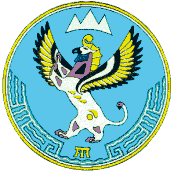 АЛТАЙ РЕСПУБЛИКАНЫНГ ЭКОНОМИКАЛЫК ÖЗӰМИНИ НГ МИНИСТЕРСТВОЗЫ(АР МИНЭКОНОМÖЗӰМИ)АЛТАЙ РЕСПУБЛИКАНЫНГ ЭКОНОМИКАЛЫК ÖЗӰМИНИ НГ МИНИСТЕРСТВОЗЫ(АР МИНЭКОНОМÖЗӰМИ)В.И. Чаптынова ул., д.24, г. Горно-Алтайск, Республика Алтай, 649000, тел/ факс. (388 22) 2-65-95, E-mail:mineco04@mail.ru,   В.И. Чаптынова ул., д.24, г. Горно-Алтайск, Республика Алтай, 649000, тел/ факс. (388 22) 2-65-95, E-mail:mineco04@mail.ru,   В.И. Чаптынова ул., д.24, г. Горно-Алтайск, Республика Алтай, 649000, тел/ факс. (388 22) 2-65-95, E-mail:mineco04@mail.ru,   В.И. Чаптынова ул., д.24, г. Горно-Алтайск, Республика Алтай, 649000, тел/ факс. (388 22) 2-65-95, E-mail:mineco04@mail.ru,    Чаптыновтынг    ор., т.24, Горно-Алтайск к., Алтай Республика, 649000, тел/факс. (388 22) 2-65-95, E-mail:mineco04@mail.ru, Чаптыновтынг    ор., т.24, Горно-Алтайск к., Алтай Республика, 649000, тел/факс. (388 22) 2-65-95, E-mail:mineco04@mail.ru, Чаптыновтынг    ор., т.24, Горно-Алтайск к., Алтай Республика, 649000, тел/факс. (388 22) 2-65-95, E-mail:mineco04@mail.ru,ОКПО 24264330, ОГРН 1140411003589  ИНН/КПП  0411170520 /041101001ОКПО 24264330, ОГРН 1140411003589  ИНН/КПП  0411170520 /041101001ОКПО 24264330, ОГРН 1140411003589  ИНН/КПП  0411170520 /041101001ОКПО 24264330, ОГРН 1140411003589  ИНН/КПП  0411170520 /041101001 ОКПО 24264330, ОГРН 1140411003589 ИНН/КПП 0411170520/041101001 ОКПО 24264330, ОГРН 1140411003589 ИНН/КПП 0411170520/041101001 ОКПО 24264330, ОГРН 1140411003589 ИНН/КПП 0411170520/041101001